Логопедическое занятие по теме «Зоопарк»(возраст 5-6 лет)Родителям рекомендуем:Рассмотреть с ребенком на иллюстрациях животных жарких стран, вспомнить их названия (лев, тигр, слон, жираф, зебра, бегемот), названия детенышей (львенок, тигренок, слоненок), характерные внешние признаки, где живут.Учить бережному отношению к живой природе.Вспомнить, где видели этих животных (в зоопарке, в цирке).Составить рассказ-описание по плану:Кто это?Внешний вид животного.Чем оно питается?Где живет?Есть ли у него враги?Как оно защищается?Отгадывание загадок.Взрослый читает, ребенок отгадывает (может показать на картинке)Например:Среди зверей слывет царем,
Его зовут бесстрашным …. (львом).Зверь я горбатый,
Но нравлюсь ребятам (верблюд).Он большой и очень сильный,
Очень мощный и красивый.
Всем знаком в саванне он,
Кто же это? (слон).В зоопарке, в синей клетке
Ловко прыгает по сетке,
Корчит рожи, ест бананы.
Кто? Конечно…(обезьяна).Он огромный и усатый,
И к тому же полосатый.
Если встретишь, не до игр,
Потому что это – (тигр).Он ходит, голову задрав,
Не потому, что гордый нрав,
Не потому, что важны граф,
А потому, что он (жираф).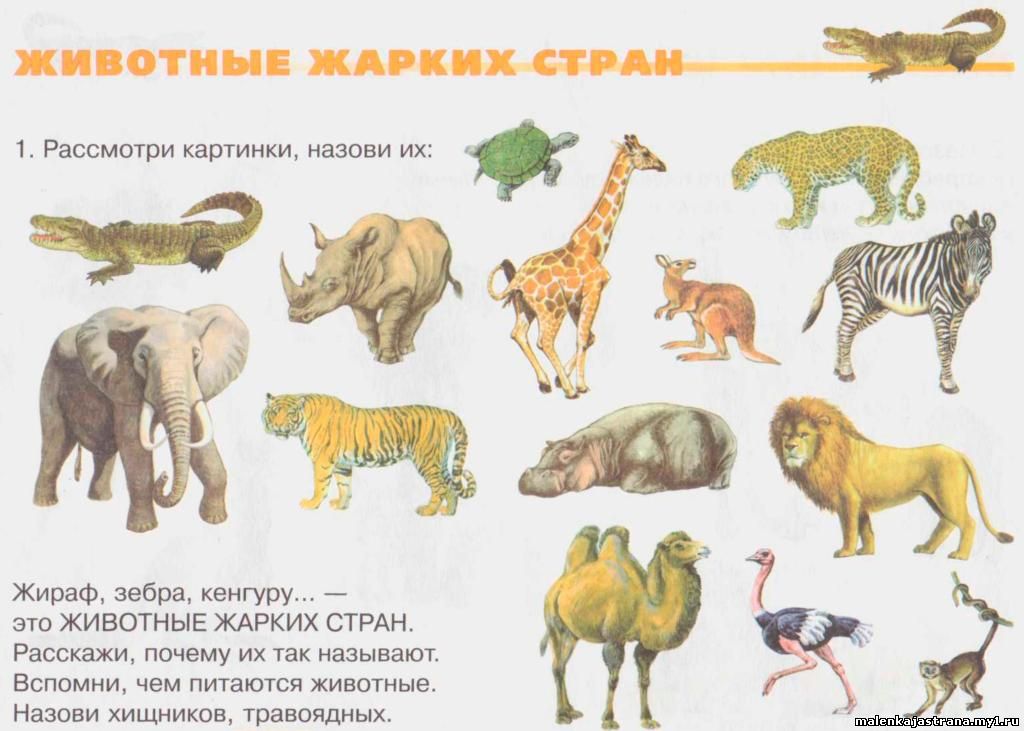 Подобрать слова, отвечающие на вопрос «Кто?»::Большой (кто?) слон,
Маленькая….
Пятнистый…
Полосатая…
Сильный…
Горбатый…
Хищный…..
Ловкая…..Игра «Какие животные спрятались?»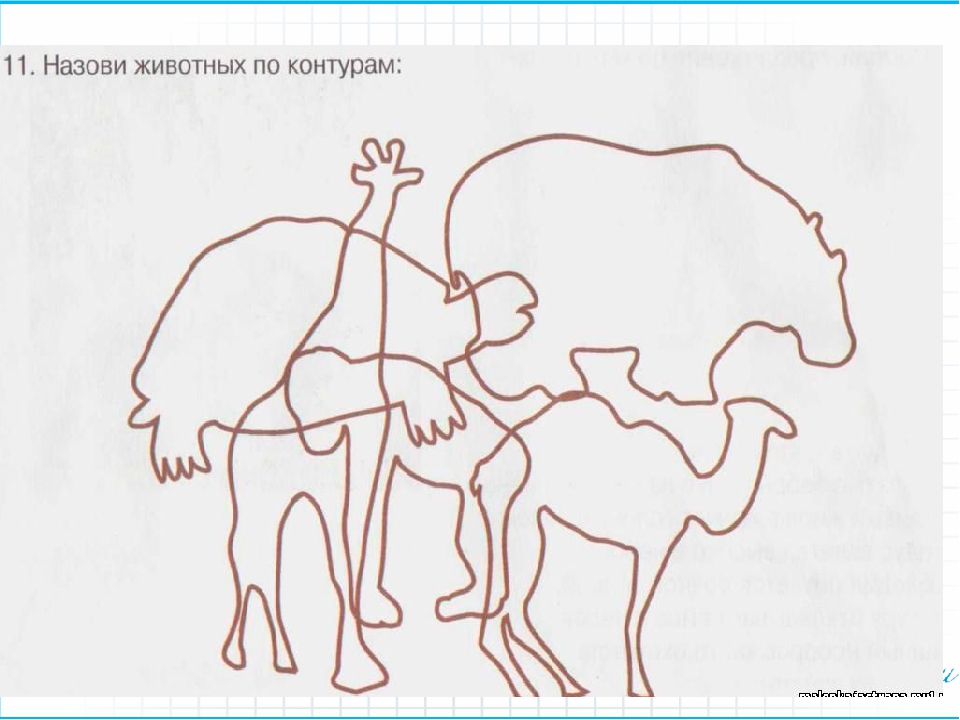 «Выбери лишнее слово», объясни свой выбор:Слон, носорог, лиса, бегемотТигр, лев, пантера, кошкаЖираф, зебра, попугай, гепардИгра «Один – много» (образование множественного числа существительных):Первый вариант: слон – слоны, носорог – носороги, зебра – зебры…..Второй вариант: один слон – много слонов, один носорог – много носорогов, одна зебра – много зебр…Упражнение «Посчитай» (согласование существительных с числительными) (один слон, два слона, пять слонов)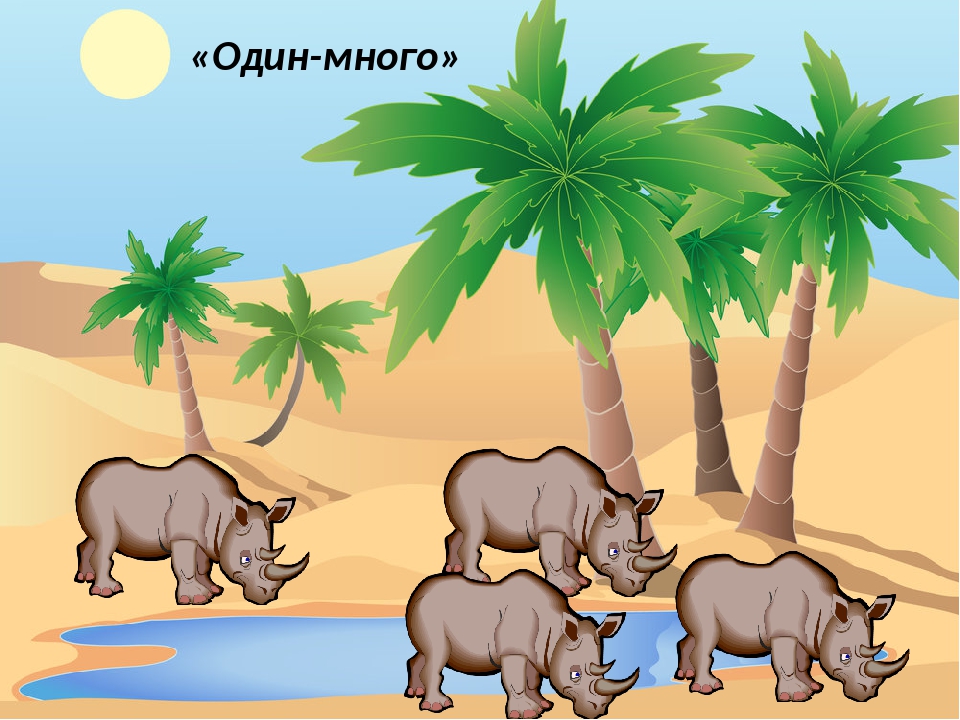 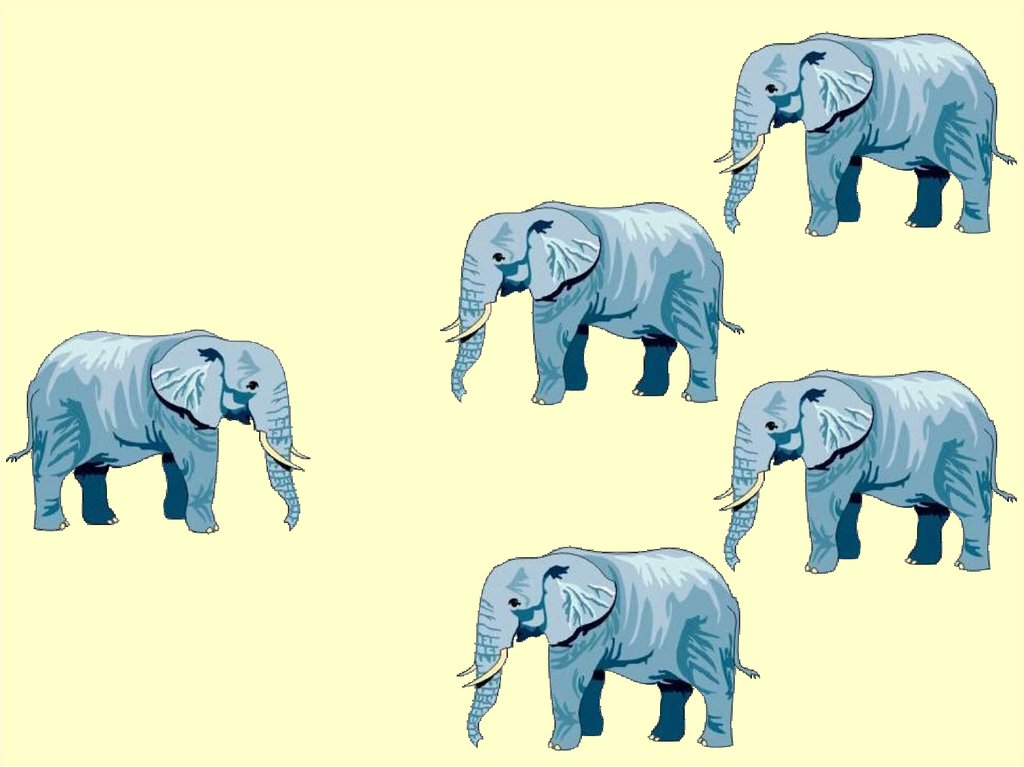 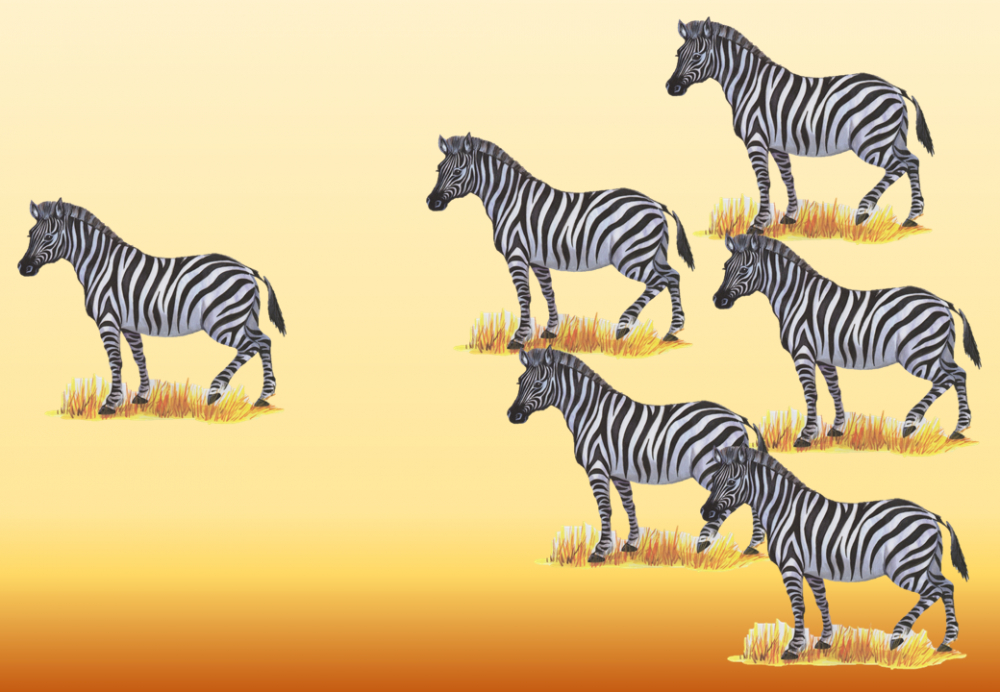 Упражнение «Кто где находится» (ориентировка на листе бумаги).Например: Где слон расположен? (в верхнем правом углу, кенгуру в центре, черепаха в нижнем левом углу). Можно провести игру «Запомни и расскажи». Посмотреть на картинку в течение нескольких секунд. Взрослый прячет картинку и спрашивает ребенка, где расположен, например, слон? кенгуру и т.д.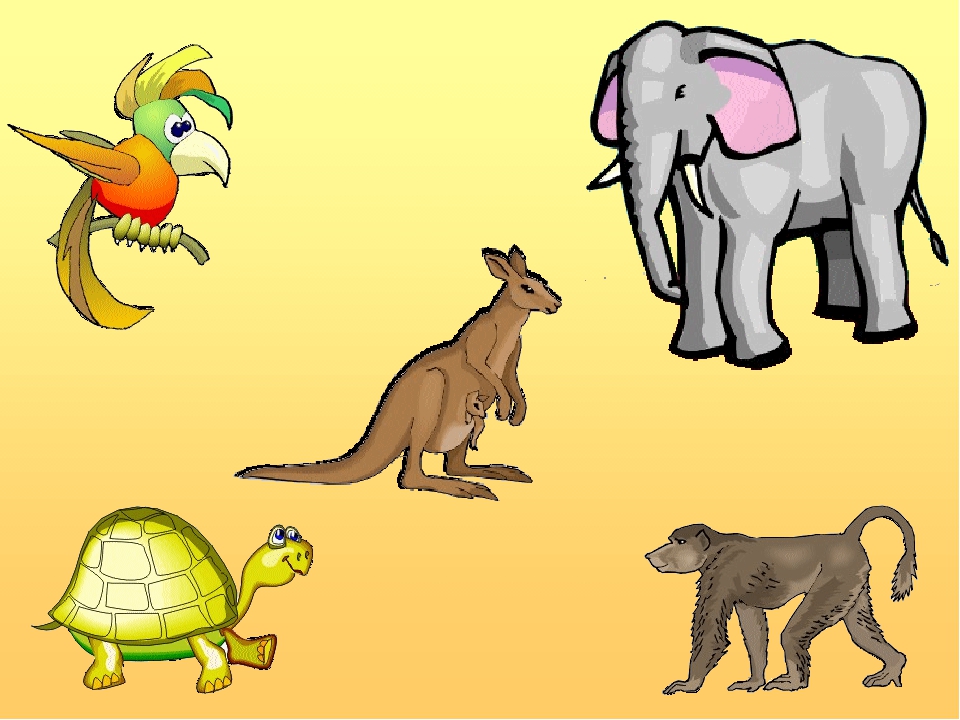 Игра «Сравни» (по картинкам).Сравнение двух животных, например льва и, жирафа, слона и носорога (чем похожи, чем отличаются?)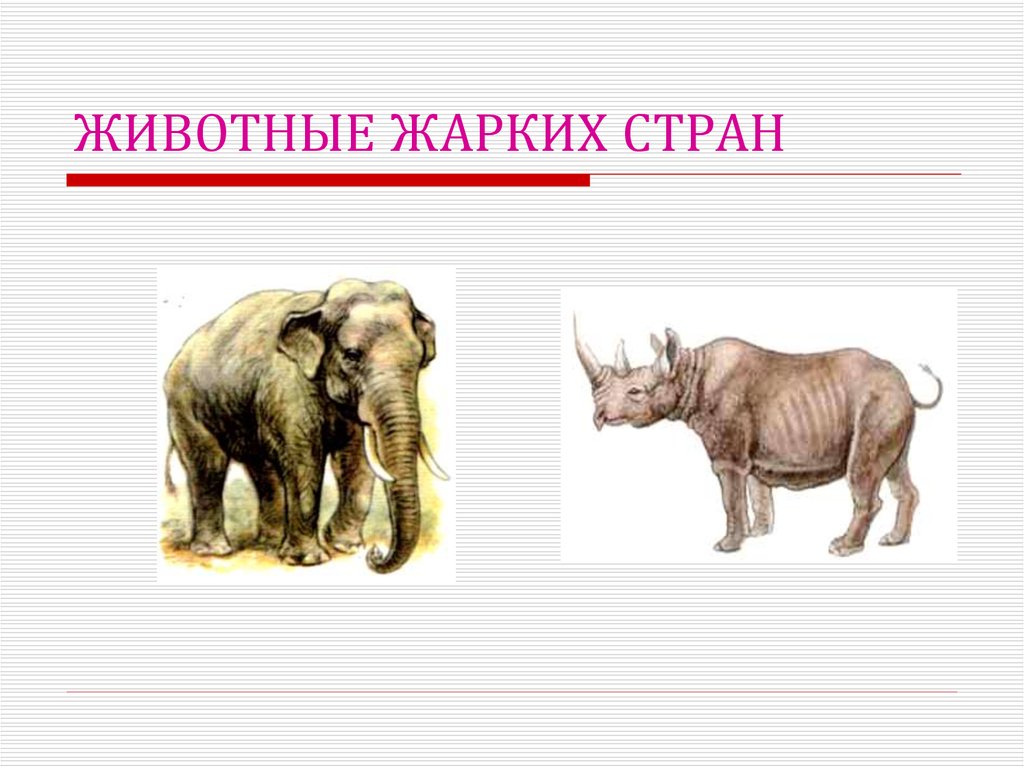 Игра «Четвертый лишний»Посмотреть на картинку. Определить, какое животное лишнее. Объяснить, почему. Например, на первой картинке лишний котенок, т.к. он домашнее животное, а все остальные животные жарких стран.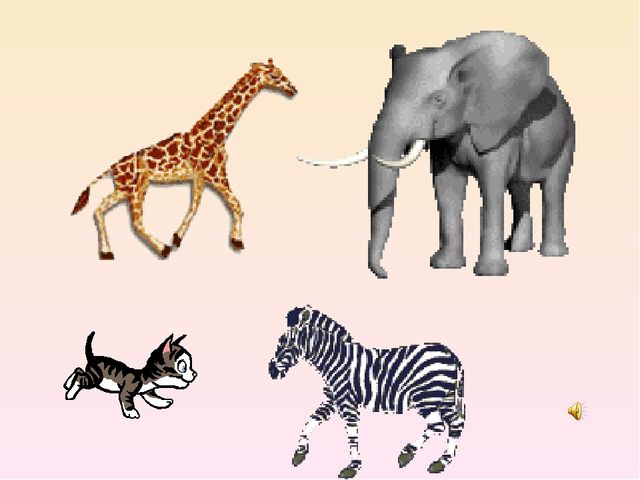 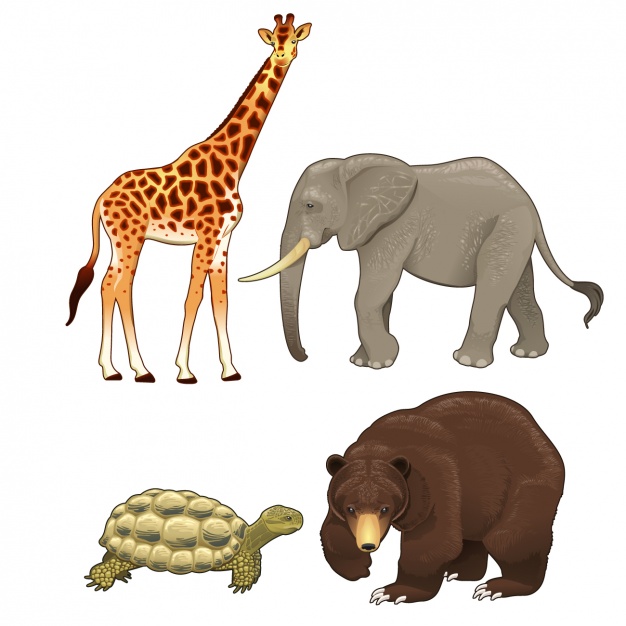 Игра «Кого дети видели в зоопарке?» (упражнять в изменении существительных по падежам). Ответить на вопросы:-У кого грива? Где лежит лев? У кого красивый хвост? Где сидят обезьяны? У кого рог на носу? ….Дети увидели в зоопарке… (жирафов, черепаху и т.д).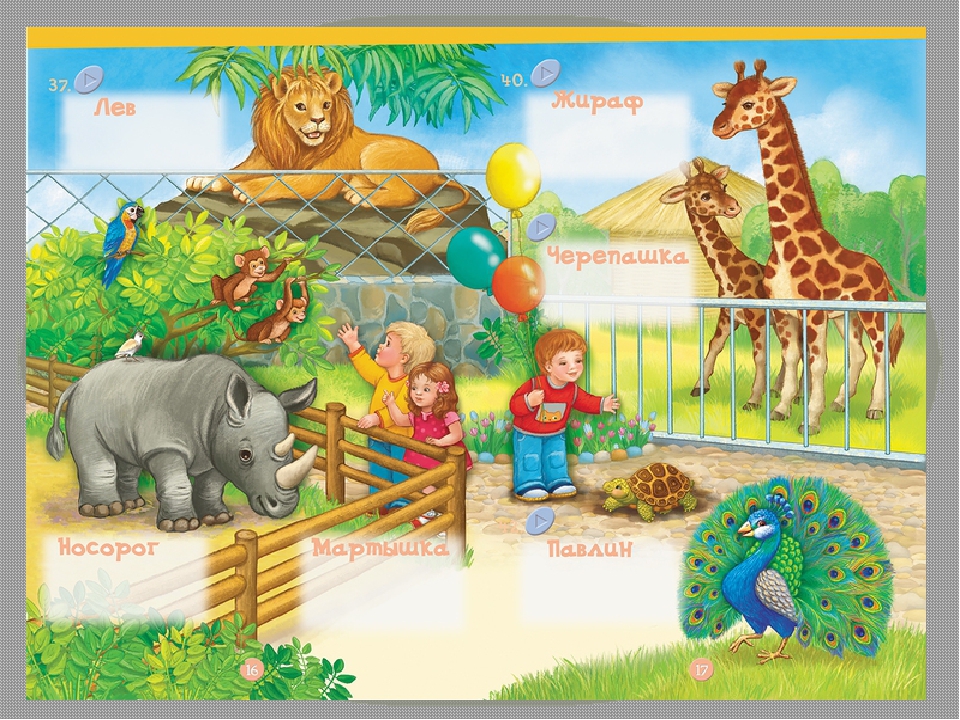 Закончи предложение: Слон большой, а обезьяна…. Гиена трусливая, а лев…. Страус бегает быстро, а черепаха…. У антилопы два рога, а у носорога… У зебры одна полоска белая. А другая… У жирафа шея длинная, а у зебры…Выучить стихотворение «Слоны» (с). Определить в каких словах встречается звук «с»Слоны умны,
Слоны смирны,
Слоны спокойны
И сильны.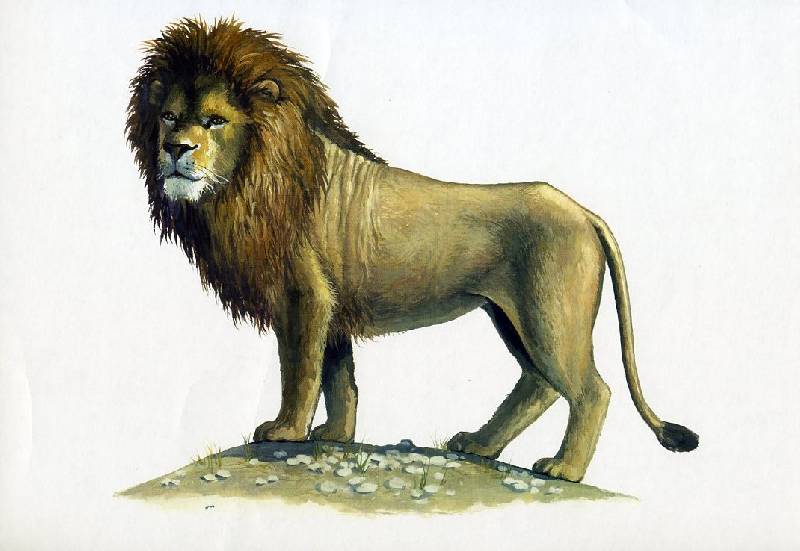 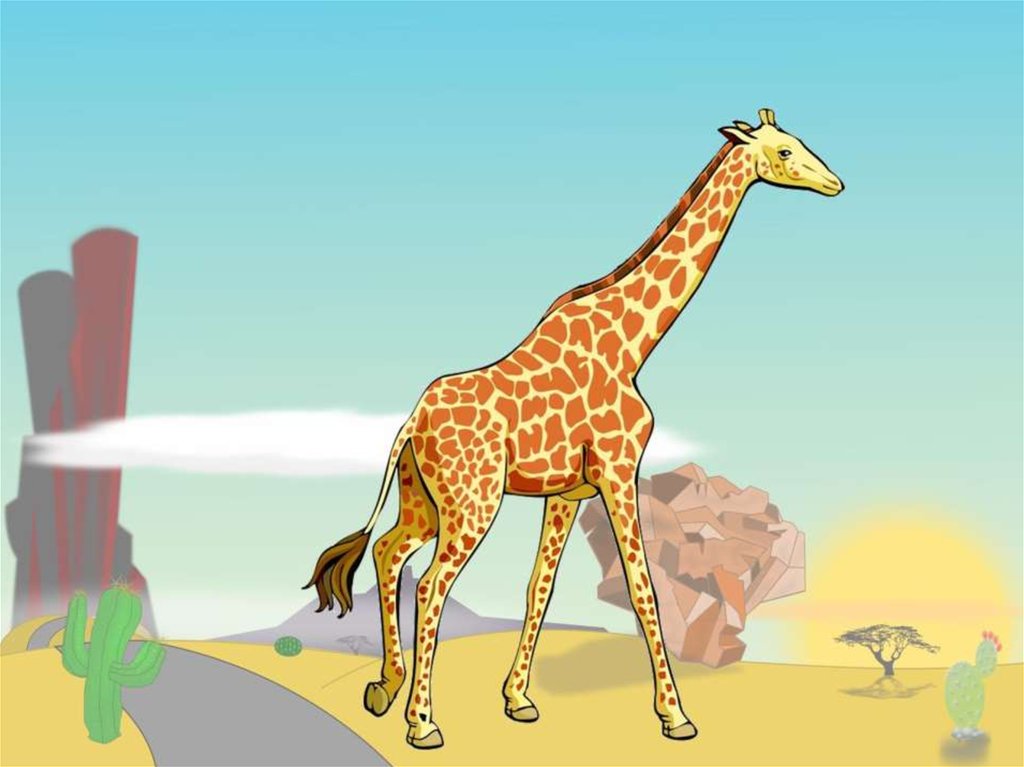 